Clovis West AreaIDAC Meeting October 3rd, 20239:45 amClovis West High SchoolLibrary Lecture Hall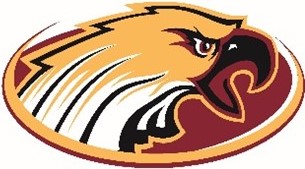  		Welcome		Purpose of IDAC Meetings                 District Opportunities for InvolvementDistrict IDAC, Site IDAC, Parent Committees                  Areas of Focus- CLASSI IIIStudent Achievement, Discipline Supports, Student Engagement   (Student conferences)                  Collaborative Mentoring-Maple CreekStudent on campus mentoring program to support inclusion.                  Feedback and Recommendations           Suggestions for improvements, continued focus on developing an                                    inclusive environment.   Notes:  